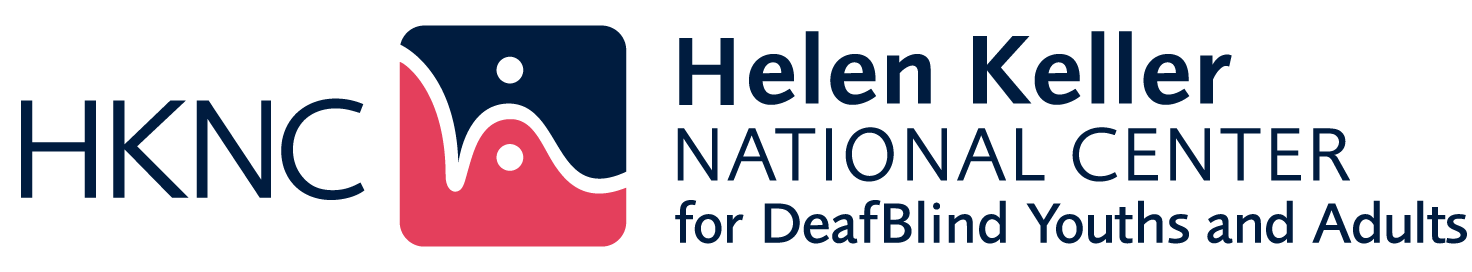 National Deaf-Blind Equipment Distribution ProgramInformation and ApplicationApplication Section 1 of 4: Instructions and GuidelinesOverviewThe National Deaf-Blind Equipment Distribution Program (NDBEDP) supports local programs that distribute equipment to low-income individuals who are deaf-blind (have combined hearing and vision loss) to enable access to telephone, advanced communications, and information services. This support was mandated by the Twenty-First Century Communications and Video Accessibility Act of 2010 (CVAA) and is provided by the Federal Communications Commission (FCC). For more information about the NDBEDP, please visit http://icanconnect.org  or http://www.fcc.gov/ndbedp.Who is eligible to receive equipment?Under the CVAA, only low-income individuals who are deaf-blind are eligible to receive equipment provided through the NDBEDP. Applicants must provide verification of their status as low-income and deaf-blind. 
Income eligibilityTo be eligible, your total family/household income must be below 400% of the Federal Poverty Guidelines, as shown in the following table:For purposes of determining income eligibility for the NDBEDP, the FCC defines “income” and “household” as follows:“Income” is all income actually received by all members of a household. This includes salary before deductions for taxes, public assistance benefits, social security payments, pensions, unemployment compensation, veteran's benefits, inheritances, alimony, child support payments, worker's compensation benefits, gifts, lottery winnings, and the like. The only exceptions are student financial aid, military housing and cost-of-living allowances, irregular income from occasional small jobs such as baby-sitting or lawn mowing, and the like. A “household” is any individual or group of individuals who are living together at the same address as one economic unit. A household may include related and unrelated persons. An “economic unit” consists of all adult individuals contributing to and sharing in the income and expenses of a household. An adult is any person eighteen years or older. If an adult has no or minimal income, and lives with someone who provides financial support to him/her, both people shall be considered part of the same household. Children under the age of eighteen living with their parents or guardians are considered to be part of the same household as their parents or guardians.See Section 2 for the family/household income information that must be provided with this application either: proof of your current participation in a federal low-income program whose income limit is below 400% of the Federal Poverty Guidelines or proof of household income.Disability eligibilityFor this program, the CVAA requires that the term "deaf-blind" has the same meaning given by the Helen Keller National Center Act. In general, the individual must have a certain vision loss and a hearing loss that, combined, cause extreme difficulty in attaining independence in daily life activities, achieving psychosocial adjustment, or obtaining a vocation (working).Specifically, the FCC’s NDBEDP rule 64.6203(c) states that an individual who is “deaf-blind” is:(1) Any individual:(i) Who has a central visual acuity of 20/200 or less in the better eye with corrective lenses, or a field defect such that the peripheral diameter of visual field subtends an angular distance no greater than 20 degrees, or a progressive visual loss having a prognosis leading to one or both these conditions;(ii) Who has a chronic hearing impairment so severe that most speech cannot be understood with optimum amplification, or a progressive hearing loss having a prognosis leading to this condition; and(iii) For whom the combination of impairments described in . . . (i) and (ii) of this section cause extreme difficulty in attaining independence in daily life activities, achieving psychosocial adjustment, or obtaining a vocation.(2) An individual’s functional abilities with respect to using Telecommunications service, Internet access service, and advanced communications services, including interexchange services and advanced telecommunications and information services in various environments shall be considered when determining whether the individual is deaf-blind under . . . (ii) and (iii) of this section.(3) The definition in this paragraph (c) also includes any individual who, despite the inability to be measured accurately for hearing and vision loss due to cognitive or behavioral constraints, or both, can be determined through functional and performance assessment to have severe hearing and visual disabilities that cause extreme difficulty in attaining independence in daily life activities, achieving psychosocial adjustment, or obtaining vocational objectives. Who can attest to a person’s disability eligibility? A practicing professional who has direct knowledge of the person's vision and hearing loss, such as: AudiologistCommunity-based service providerEducatorHearing professionalHKNC professionalMedical/health professionalSchool for the deaf and/or blindSpecialist in Deaf-BlindnessSpeech pathologistState equipment/assistive technology programVision professionalVocational rehabilitation counsellorSuch professionals may also include, in the attestation, information about the individual’s functional abilities to use telecommunications, Internet access, and advanced communications services in various settings.Existing documentation that a person is deaf-blind, such as an audiogram, vision records or a Social Security determination letter may serve as verification of disability.  These items will be requested.Confidentiality policyNDBEDP is committed to ensuring that your privacy is protected. Information provided on this application form will be used to determine eligibility for NDBEDP products and services only. NDBEDP will not sell, distribute or lease your personal information to third parties unless you give permission, or if the NDBEDP is required by law to do so. NDBEDP is committed to ensuring that personal information is secure. In order to prevent unauthorized access or disclosure, suitable physical, electronic and managerial procedures are in place to safeguard and secure the information   NDBEDP collects.Privacy StatementThe Federal Communications Commission (FCC) collects personal information about individuals through the National Deaf-Blind Equipment Distribution Program (NDBEDP), a program also known as iCanConnect.  The FCC will use this information to administer and manage the NDBEDP.  Personal information is provided voluntarily by individuals who request equipment (NDBEDP applicants) and individuals who attest to the disability of NDBEDP applicants.  This information is needed to determine whether an applicant is eligible to participate in the NDBEDP.  In addition, personal information is provided voluntarily by individuals who file NDBEDP-related complaints with the FCC on behalf of themselves or others.  When this information is not provided, it may be impossible to resolve the complaints.  Finally, each state’s NDBEDP-certified equipment distribution program must submit to the FCC certain personal information that it obtained through its NDBEDP activities.  This information is required to maintain each state’s certification to participate in this program.The FCC is authorized to collect the personal information that is requested through the NDBEDP under sections 1, 4, and 719 of the Communications Act of 1934, as amended; 47 U.S.C. 151, 154, and 620.The FCC may disclose the information collected through the NDBEDP as permitted under the Privacy Act and as described in the FCC’s Privacy Act System of Records Notice at 77 FR 2721 (Jan. 19, 2012), FCC/CGB-3, “National Deaf-Blind Equipment Distribution Program (NDBEDP),” https://www.fcc.gov/omd/privacyact/documents/records/FCC-CGB-3.pdf. This statement is required by the Privacy Act of 1974, Public Law 93-579, 5 U.S.C. 552a(e)(3).If you have any questions, please contact:HKNC Region 9Leah Neumann, Deaf-Blind Specialist1953 S. Beretania St #5AHonolulu, Hawaii 96826(516) 460-1734 (v)(808) 650-2594 (vp)(516) 580-4515 (fax)Leah.neumann@hknc.org2022 Federal Poverty Guidelines2022 Federal Poverty Guidelines2022 Federal Poverty Guidelines2022 Federal Poverty GuidelinesNumber of persons in family/household400% for everywhere, except Alaska and Hawaii400% for Alaska400% for Hawaii1$54,360$67,960 $62,5202$73,240$91,560$84,2403$92,120$115,160$105,9604$111,000$138,760$127,6805$129,880$162,360$149,4006$148,760$185,960$171,1207$167,640$209,560$192,8408$186,520$233,160$214,560For each additional person, add$18,880$23,600$21,720Source: U.S. Department of Health and Human Services Source: U.S. Department of Health and Human Services Source: U.S. Department of Health and Human Services Source: U.S. Department of Health and Human Services OFFICEUSEONLYDeaf-Blind Equipment DistributionPlease Send Completed Applications to:Helen Keller National Center
Attn: Lean NeumannMailing Address: 1953 S. Beretania St #5AHonolulu, HI, 96826Email: Leah.Neumann@hknc.orgFax: (516) 580-4515Local Contact: Nathaniel PeauPhone: (684) 699-1371Date:
_____________________Received By: _____________________Date Entered:_____________________Assessment Assigned to:_____________________Section 2:  Applicant Information:Section 2:  Applicant Information:Do you (the applicant) meet the definition of deaf-blind outlined in Section 1?   Yes    NoDo you (the applicant) meet the definition of deaf-blind outlined in Section 1?   Yes    NoLast name, first name, middle initial
Gender     Female   MaleDiverse________   Gender       Diverse_________Home address: ____________________________________City:  ________________State:_______ Zip Code:__________ County: __________Home address: ____________________________________City:  ________________State:_______ Zip Code:__________ County: __________Mailing address (if different) ___________________________City:  ____________ State:______  Zip Code:_________ County: ____________	Mailing address (if different) ___________________________City:  ____________ State:______  Zip Code:_________ County: ____________	Community/Facility name (i.e., nursing home, apartment complex): _______________________________________
Community/Facility name (i.e., nursing home, apartment complex): _______________________________________
Primary phone number (include area code)( _______)__________________________ Voice    Text       VP      FAXPrimary phone number (include area code)( _______)__________________________ Voice    Text       VP      FAXE-mail address
Best times to contact Date of Birth (MM/DD/YYYY)    _____ / ______ / ________Date of Birth (MM/DD/YYYY)    _____ / ______ / ________Cause of Hearing Loss - Describe your hearing loss (check all boxes that apply): When did your hearing loss begin (at what age)? _____________________________Cause of Deafness/Hearing Loss: __________________________________________         Deaf       Hard-of-hearing	    Late deafened       Can understand speech       NOT Deaf or Hard-of-hearing        Hearing Aids Type: ______________________________
Cause of Hearing Loss - Describe your hearing loss (check all boxes that apply): When did your hearing loss begin (at what age)? _____________________________Cause of Deafness/Hearing Loss: __________________________________________         Deaf       Hard-of-hearing	    Late deafened       Can understand speech       NOT Deaf or Hard-of-hearing        Hearing Aids Type: ______________________________
Cause of Vision Loss – Describe your vision loss (please check all boxes that apply): When did your vision loss begin (at what age)? __________________________Cause of Blindness/Low Vision:  ____________________________________________       Blind          Low vision         NOT Blind  or Low Vision          Wear glasses? _______.       	If you have useable vision, please describe:  ________________  Cause of Vision Loss – Describe your vision loss (please check all boxes that apply): When did your vision loss begin (at what age)? __________________________Cause of Blindness/Low Vision:  ____________________________________________       Blind          Low vision         NOT Blind  or Low Vision          Wear glasses? _______.       	If you have useable vision, please describe:  ________________  
Communication preference (check all that apply):     American Sign Language (ASL)     Tactile Sign Language       Pidgin Sign Language (PSE)     Close Vison Sign Language     Sign Exact English (SEE)     Other (specify): _______________     Spoken Language, if other than English,         please specify: _______________________
Communication preference (check all that apply):     American Sign Language (ASL)     Tactile Sign Language       Pidgin Sign Language (PSE)     Close Vison Sign Language     Sign Exact English (SEE)     Other (specify): _______________     Spoken Language, if other than English,         please specify: _______________________Which of these activities do you currently perform?Please check all that apply.      Braille (reading and writing)      Text messaging      Instant messaging      Email      Telephone with Amplification      Relay calls by landline telephone	      Telephone with Amplification & Large Print      Relay calls by web/computer	      Relay calls by instant messaging programs      Videophone                                                                                   Other:  ______________________________Which of these activities do you currently perform?Please check all that apply.      Braille (reading and writing)      Text messaging      Instant messaging      Email      Telephone with Amplification      Relay calls by landline telephone	      Telephone with Amplification & Large Print      Relay calls by web/computer	      Relay calls by instant messaging programs      Videophone                                                                                   Other:  ______________________________What equipment do you use to perform the above tasks?  Please check all that apply.      Computer      iPhone or Android 
      Computer with Braille display      iPad or other tablet device
      Computer with speech screen reader      Braille Notetaker       Computer with screen magnification      Video Equipment      Other:  ___________________What equipment do you use to perform the above tasks?  Please check all that apply.      Computer      iPhone or Android 
      Computer with Braille display      iPad or other tablet device
      Computer with speech screen reader      Braille Notetaker       Computer with screen magnification      Video Equipment      Other:  ___________________Do you have an Internet connection in your home that you can use?     Yes     No Internet Provider name: _______________________________Do you currently have a Cellular Plan?    Yes     No   Cellular Company:  _____________ Do you have an Internet connection in your home that you can use?     Yes     No Internet Provider name: _______________________________Do you currently have a Cellular Plan?    Yes     No   Cellular Company:  _____________ Alternate/Emergency contact person (for applicant):Name:  ___________________________________     Relationship: ________________________Address: ___________________________________ City/State/Zip: ________________________Telephone number:   ( _____)__________________________       Voice     Text      VP      Email address:  __________________________________________________	 REQUIRED Financial information:Total Household Members:   #_______________Total Household Income: $_______________    *Attach proof of income to THIS Application.  Review Application Instructions for examples of proof of income.  To be eligible for this program, the applicant’s income must meet the requirements located in Section 1.Income eligibilityTo confirm your income eligibility, please mail or fax documentation that proves you are currently enrolled in a federal program with an income eligibility requirement that does not exceed 400% of the Federal Poverty Guidelines, such as the following:MedicaidSupplemental Security Income (SSI)Federal public housing assistance or Section 8Food Stamps or Supplement Nutrition Assistance Program (SNAP)Veterans and Survivors Pension BenefitIf none of the above applies, mail or fax a copy of last year’s Federal IRS 1040 tax form(s) filed by you and members of your family/household, or send other evidence of your total family/household income, such as recent Social Security Administration retirement benefit statement(s) or other pension benefit statement(s).  Note: income eligibility is valid for one year.Alternate/Emergency contact person (for applicant):Name:  ___________________________________     Relationship: ________________________Address: ___________________________________ City/State/Zip: ________________________Telephone number:   ( _____)__________________________       Voice     Text      VP      Email address:  __________________________________________________	 REQUIRED Financial information:Total Household Members:   #_______________Total Household Income: $_______________    *Attach proof of income to THIS Application.  Review Application Instructions for examples of proof of income.  To be eligible for this program, the applicant’s income must meet the requirements located in Section 1.Income eligibilityTo confirm your income eligibility, please mail or fax documentation that proves you are currently enrolled in a federal program with an income eligibility requirement that does not exceed 400% of the Federal Poverty Guidelines, such as the following:MedicaidSupplemental Security Income (SSI)Federal public housing assistance or Section 8Food Stamps or Supplement Nutrition Assistance Program (SNAP)Veterans and Survivors Pension BenefitIf none of the above applies, mail or fax a copy of last year’s Federal IRS 1040 tax form(s) filed by you and members of your family/household, or send other evidence of your total family/household income, such as recent Social Security Administration retirement benefit statement(s) or other pension benefit statement(s).  Note: income eligibility is valid for one year.Section 3:  Applicant’s Attestation regarding Disability and Income Eligibility:  Section 3:  Applicant’s Attestation regarding Disability and Income Eligibility:  I certify that all information provided on this application, including information about my disability and income, is true, complete, and accurate to the best of my knowledge. I authorize program representatives to verify the information provided.   I permit information about me to be shared with my state's current and successor program managers and representatives for the administration of the program and for the delivery of equipment and services to me. If I move and apply to any other state iCanConnect program, I also permit all state iCanConnect program(s) I participated in to send my program records to any other state iCanConnect program I apply to. I also permit information about me to be reported to the Federal Communications Commission for the administration, operation, and oversight of the program. If I am accepted into the program, I agree to use program services solely for the purposes intended. I understand that I may not sell, give, or lend to another person any equipment provided to me by the program.If I provide any false records or fail to comply with these or other requirements or conditions of the program, program officials may end services to me immediately. Also, if I violate these or other requirements or conditions of the program on purpose, program officials may take legal action against me.I certify that I have read, understand, and accept these conditions to participate in the National Deaf-Blind Equipment Distribution Program (NDBEDP).I certify that all information provided on this application, including information about my disability and income, is true, complete, and accurate to the best of my knowledge. I authorize program representatives to verify the information provided.   I permit information about me to be shared with my state's current and successor program managers and representatives for the administration of the program and for the delivery of equipment and services to me. If I move and apply to any other state iCanConnect program, I also permit all state iCanConnect program(s) I participated in to send my program records to any other state iCanConnect program I apply to. I also permit information about me to be reported to the Federal Communications Commission for the administration, operation, and oversight of the program. If I am accepted into the program, I agree to use program services solely for the purposes intended. I understand that I may not sell, give, or lend to another person any equipment provided to me by the program.If I provide any false records or fail to comply with these or other requirements or conditions of the program, program officials may end services to me immediately. Also, if I violate these or other requirements or conditions of the program on purpose, program officials may take legal action against me.I certify that I have read, understand, and accept these conditions to participate in the National Deaf-Blind Equipment Distribution Program (NDBEDP).*Applicant’s  Name (PRINT):_____________________________________________Applicant’s Signature: ______________________________________       Date:_____________*Applicant’s  Name (PRINT):_____________________________________________Applicant’s Signature: ______________________________________       Date:_____________Section 4:  Professional CertificationSection 4:  Professional CertificationA Professional must sign the application.  By signing below, you certify you have direct knowledge of the applicant’s vision and hearing loss.For this program, the CVAA requires that the term "deaf-blind" has the same meaning given by the Helen Keller National Center Act. In general, the individual must have a certain vision loss and a hearing loss that, combined, cause extreme difficulty in attaining independence in daily life activities, achieving psychosocial adjustment, or obtaining a vocation (working).Specifically, the FCC’s NDBEDP rule 64.6203(c) states that an individual who is “deaf-blind” is:(1) Any individual:(i) Who has a central visual acuity of 20/200 or less in the better eye with corrective lenses, or a field defect such that the peripheral diameter of visual field subtends an angular distance no greater than 20 degrees, or a progressive visual loss having a prognosis leading to one or both these conditions;(ii) Who has a chronic hearing impairment so severe that most speech cannot be understood with optimum amplification, or a progressive hearing loss having a prognosis leading to this condition; and(iii) For whom the combination of impairments described in . . . (i) and (ii) of this section cause extreme difficulty in attaining independence in daily life activities, achieving psychosocial adjustment, or obtaining a vocation.(2) An applicant's functional abilities with respect to Telecommunications service, Internet access service, and advanced communications services, including interexchange services and advanced telecommunications and information services in various environments shall be considered when determining whether the individual is deaf-blind under . . . (ii) and (iii) of this section.(3) The definition in this paragraph also includes any individual who, despite the inability to be measured accurately for hearing and vision loss due to cognitive or behavioral constraints, or both, can be determined through functional and performance assessment to have severe hearing and visual disabilities that cause extreme difficulty in attaining independence in daily life activities, achieving psychosocial adjustment, or obtaining vocational objectives. Section 4:  Professional Certification  cont’d.I certify under penalty of perjury that, to the best of my knowledge, this individual is deaf-blind as defined by the FCC as above and as previously referenced in Section 1.Please state how you are familiar with each of the applicant's hearing and vision loss, AND the applicant’s combination of hearing and vision loss, as defined in the FCC’s NDBEDP rules listed directly above.*My attestation for each, hearing, vision and combined loss is based on:Vision Loss: ____________________________________________________________________________________________________________________________________________________________Hearing Loss:____________________________________________________________________________________________________________________________________________________________Combined Hearing and vision loss: ________________________________________________________________________________________________________________________________________________________________________________________________________________A Professional must sign the application.  By signing below, you certify you have direct knowledge of the applicant’s vision and hearing loss.For this program, the CVAA requires that the term "deaf-blind" has the same meaning given by the Helen Keller National Center Act. In general, the individual must have a certain vision loss and a hearing loss that, combined, cause extreme difficulty in attaining independence in daily life activities, achieving psychosocial adjustment, or obtaining a vocation (working).Specifically, the FCC’s NDBEDP rule 64.6203(c) states that an individual who is “deaf-blind” is:(1) Any individual:(i) Who has a central visual acuity of 20/200 or less in the better eye with corrective lenses, or a field defect such that the peripheral diameter of visual field subtends an angular distance no greater than 20 degrees, or a progressive visual loss having a prognosis leading to one or both these conditions;(ii) Who has a chronic hearing impairment so severe that most speech cannot be understood with optimum amplification, or a progressive hearing loss having a prognosis leading to this condition; and(iii) For whom the combination of impairments described in . . . (i) and (ii) of this section cause extreme difficulty in attaining independence in daily life activities, achieving psychosocial adjustment, or obtaining a vocation.(2) An applicant's functional abilities with respect to Telecommunications service, Internet access service, and advanced communications services, including interexchange services and advanced telecommunications and information services in various environments shall be considered when determining whether the individual is deaf-blind under . . . (ii) and (iii) of this section.(3) The definition in this paragraph also includes any individual who, despite the inability to be measured accurately for hearing and vision loss due to cognitive or behavioral constraints, or both, can be determined through functional and performance assessment to have severe hearing and visual disabilities that cause extreme difficulty in attaining independence in daily life activities, achieving psychosocial adjustment, or obtaining vocational objectives. Section 4:  Professional Certification  cont’d.I certify under penalty of perjury that, to the best of my knowledge, this individual is deaf-blind as defined by the FCC as above and as previously referenced in Section 1.Please state how you are familiar with each of the applicant's hearing and vision loss, AND the applicant’s combination of hearing and vision loss, as defined in the FCC’s NDBEDP rules listed directly above.*My attestation for each, hearing, vision and combined loss is based on:Vision Loss: ____________________________________________________________________________________________________________________________________________________________Hearing Loss:____________________________________________________________________________________________________________________________________________________________Combined Hearing and vision loss: ________________________________________________________________________________________________________________________________________________________________________________________________________________Professional information  Doctor/RN                   Ophthalmologist/OD  Deaf-Blind Specialist  Audiologist	         Low Vision Specialist                  VR Counselor     Speech Therapist        HKNC Professional  Occupational Therapist   Other (please define): ____________________________________________________Professional information  Doctor/RN                   Ophthalmologist/OD  Deaf-Blind Specialist  Audiologist	         Low Vision Specialist                  VR Counselor     Speech Therapist        HKNC Professional  Occupational Therapist   Other (please define): ____________________________________________________Printed Name: _________________________________ Title:_________________________ Professional signature:___________________________ Date:________________			Printed Name: _________________________________ Title:_________________________ Professional signature:___________________________ Date:________________			Mailing address: E-mail address:Telephone number:    ____-____-______ 
 Voice   VPLicense/Certificate number